ЧЕРКАСЬКА ОБЛАСНА РАДАР І Ш Е Н Н Я21.12.2021                                                                             № 10-14/VIIIПро звернення депутатів Черкаськоїобласної ради до Верховної Ради України,Кабінету Міністрів України, Міністерствафінансів України, Міністерства освіти і науки України  щодо фінансової підтримкиз державного бюджету утримання закладів професійної (професійно-технічної) освіти Відповідно до статті 43 Закону України „Про місцеве самоврядування 
в Україні“ обласна рада в и р і ш и л а :Звернутися до Верховної Ради України, Кабінету Міністрів України, Міністерства фінансів України, Міністерства освіти і науки України щодо фінансової підтримки з державного бюджету утримання закладів професійної (професійно-технічної) освіти (текст звернення додається).Голова									А. ПІДГОРНИЙ Додаток до рішення обласної ради від 21.12.2021 № 10-14/VIIIЗверненнядепутатів Черкаської обласної ради до Верховної Ради України, Кабінету Міністрів України, Міністерства фінансів України,Міністерства освіти і науки України щодо фінансової підтримки з державного бюджету утримання закладів професійної (професійно-технічної) освітиЗгідно з Концепцією реалізації державної політики у сфері професійної (професійно-технічної) освіти „Сучасна професійна (професійно-технічна) освіта” на період до 2027 року, схваленою розпорядженням Кабінету Міністрів України від 12.06.2019 № 419-р, заклади професійної (професійно-технічної) освіти (далі ‒ ЗП(ПТ)О), які фінансуються з міських бюджетів міст обласного значення будуть передані на утримання з обласних бюджетів до 2024 року. Прийняття їх на обласне фінансування значно збільшить видаткову частину обласних бюджетів. Для Черкаської області це понад 100 млн грн.Разом з тим, окрім ЗП(ПТ)О, обласна рада забезпечує утримання                   та розвиток установ і закладів інших галузей. Однак, забезпечити власним ресурсом належне функціонування підвідомчих установ і закладів бюджетної сфери немає можливості. Додаткова дотація на здійснення переданих з державного бюджету видатків з утримання закладів освіти та охорони здоров’я, що виділяється для області, не перекриває потребу у асигнуваннях на утримання закладів освіти, у тому числі ЗП(ПТ)О. Обмеженість коштів не дає повною мірою забезпечити належне утримання  закладів освіти, та може призвести до зменшення кількості стипендіатів ЗП(ПТ)О та виникнення соціальної наруги у трудових колективах.Наразі із п’яти ЗП(ПТ)О, які розташовані в обласному центрі, один переданий  в обласну комунальну власність упродовж 2021 року, а ще один –               в процесі передачі, що значно збільшує навантаження на фінансове забезпечення галузі ПТО та призводить до зростання витрат обласного бюджету в обсязі 37 млн. грн.Враховуючи вищезазначене, депутати Черкаської обласної ради звертаються до Верховної Ради України, Кабінету Міністрів України Міністерства фінансів України, Міністерства освіти і науки України щодо виділення додаткового фінансового ресурсу з державного бюджету при здійсненні передачі міських ЗП(ПТ)О на утримання з обласних бюджетів. Означене питання може бути вирішено шляхом збільшення для обласних бюджетів обсягу додаткової дотації на здійснення переданих з державного бюджету видатків з утримання закладів освіти та охорони здоров’я, або запровадження нової субвенції з державного бюджету місцевим бюджетам на здійснення підготовки робітничих кадрів у ЗП(ПТ)О, а також перегляд джерел наповнення обласних бюджетів.                                                                      Схвалено на десятій сесії Черкаської                                                                обласної ради VIII скликання 21 грудня 2021 року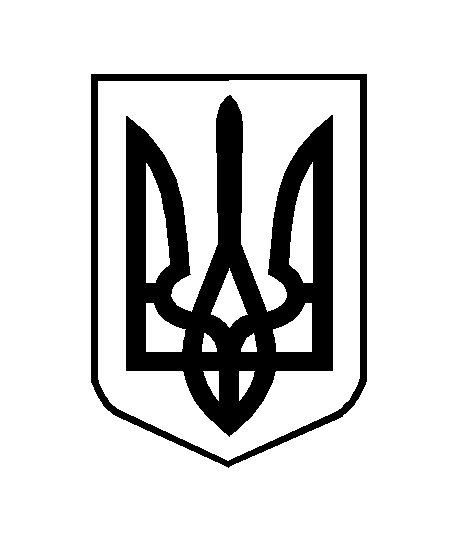 